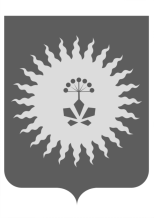 ДУМААНУЧИНСКОГО МУНИЦИПАЛЬНОГО РАЙОНАРЕШЕНИЕ   22. 04. 2017                                    с. Анучино                                        № 179О соглашении по взаимодействию между прокуратурой Анучинского муниципального района и Думой Анучинского муниципального района В целях закрепления сложившихся форм сотрудничества между прокуратурой Анучинского района и Думой Анучинского муниципального района в сфере обеспечения соответствия муниципальных правовых актов органа местного самоуправления Конституции Российской Федерации, федеральным конституционным закона, федеральным законам и иным нормативным правовым актам Российской Федерации, а также осуществления совместных действий, направленных на обеспечение  единства правового пространства на территории Российской Федерации, на основании Устава Анучинского муниципального района,  Дума районаРЕШИЛА:1. Заключить с прокуратурой Анучинского района Соглашение о взаимодействии. (Соглашение прилагается). 2. Настоящее решение вступает в силу со дня его  принятия. ПредседательДумы Анучинскогомуниципального района                                                                      Г.П. Тишина